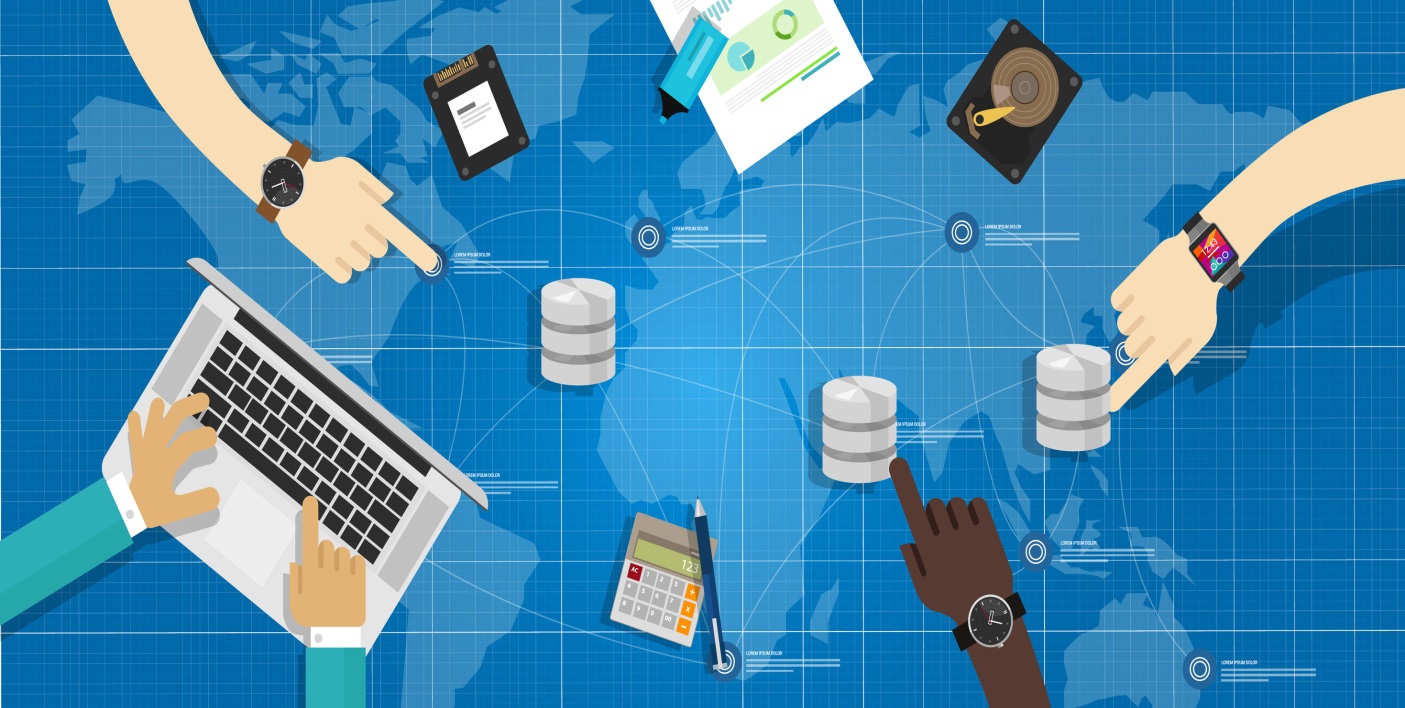 Dvorana Zdravniške zbornice Slovenije, Dunajska 162, Ljubljana, petek 27. 1. 2017PROGRAM"Pravice posameznikov in dolžnosti upravljavcev osebnih podatkov po novi evropski Splošni uredbi o varstvu osebnih podatkov. "DAN VARSTVA OSEBNIH PODATKOV 201710.00Dr. Andrej Možina, predsednik Zdravniške zbornice Slovenije: "Uvodni nagovor o pomenu varstva občutljivih osebnih podatkov v zdravstvu"Mojca Prelesnik, informacijska pooblaščenka: "Odkrit razmislek o dobrih in slabih straneh nove Splošne uredbe o varstvu osebnih podatkov "Boris Koprivnikar, minister za javno upravo : "Kaj država ve o tebi?"10.30 Podelitev priznanj za dobitnike ISO certifikatovPodelitev priznanja za dobro prakso na področju varstva osebnih podatkov11.00"Implementacija Splošne Uredbe o varstvu osebnih podatkov.
Zagotoviti pravno varnost ter visok nivo človekove pravice do varstva osebnih podatkov"Peter Pavlin, Ministrstvo za pravosodje11.15"Katere nove pravice nam prinaša Splošna uredba o varstvu osebnih podatkov ?"mag. Andrej Tomšič, Informacijski pooblaščenec11.30Podelitev priznanja Ambasador zasebnosti11.45Odmor s pogostitvijo12.15"Možnost seznanitev z lastnimi osebnimi podatki v praksi" Domen Savič, novinar12.30"Seznanitev z lastnimi osebnimi podatki v zdravstvu po uveljavitvi Splošne Uredbe o varstvu osebnih podatkov " Urban Brulc, Informacijski pooblaščenec12.45"Pravica do varstva zasebnosti in varstva osebnih podatkov-vidik pacienta" Duša Hlade Zore, varuhinja pacientovih pravic13.00Razprava in zaključek posveta